О внесении изменений в постановлениеадминистрации г. Канска от 23.10.2013 № 1493В соответствии с Трудовым кодексом Российской Федерации, Решением Канского городского Совета депутатов от 25.09.2013 № 52-274 «О Положении о системах оплаты труда работников муниципальных учреждений города Канска», руководствуясь статьями 30, 35 Устава города Канска, ПОСТАНОВЛЯЮ:Внести в постановление администрации г. Канска от 23.10.2013 №1493 «Об утверждении Положения об оплате труда работников муниципального казенного учреждения «Канский городской архив» (далее – Постановление) следующие изменения:Пункт 1 Постановления изложить в следующей редакции:«1. Утвердить Положение об оплате труда работников муниципального казенного учреждения «Канский городской архив», согласно приложению.»;В приложении к Постановлению «Примерное положение об оплате труда работников муниципального казенного учреждения «Канский городской архив» (далее – Положение):1.2.1. Наименование Положения изложить в следующей редакции:«Положение об оплате труда работников муниципального казенного учреждения «Канский городской архив»;1.2.2. По тексту Положения слово «Примерное» в соответствующем падеже исключить;1.2.3. Обозначение приложения 1 к Положению изложить в следующей редакции:«Приложение № 1 к Положению об оплате труда работников МКУ «Канский городской архив»;1.2.4. Обозначение приложения 2 к Положению изложить в следующей редакции:«Приложение № 2 к Положению об оплате труда работников МКУ «Канский городской архив»;1.2.5. Обозначение приложения 3 к Положению изложить в следующей редакции:«Приложение № 3 к Положению об оплате труда работников МКУ «Канский городской архив»;1.2.6. Обозначение приложения 4 к Положению изложить в следующей редакции:«Приложение № 4 к Положению об оплате труда работников МКУ «Канский городской архив»;1.2.7. Обозначение приложения 5 к Положению изложить в следующей редакции:«Приложение № 5 к Положению об оплате труда работников МКУ «Канский городской архив»;1.2.8. Приложение 1 к Положению изложить в новой редакции согласно приложению к настоящему постановлению.Ведущему специалисту отдела культуры администрации г. Канска Н.А. Нестеровой опубликовать настоящее постановление в официальном печатном издании «Канский вестник» и разместить на официальном сайте администрации города Канска в сети Интернет.Контроль за исполнением настоящего постановления возложить на заместителя главы города по экономике и финансам Е.Н. Лифанскую.Постановление вступает в силу со дня его официального опубликования, но не ранее 01.06.2020 годаГлава города Канска                                                                             А.М. БересневПриложение к постановлению администрации г. Канскаот 21.04.2020 № _____Приложение № 1к Положениюоб оплате труда работниковМКУ «Канский городской архив»Минимальные размеры окладов (должностных окладов), 
ставок заработной платы по квалификационным уровням профессиональных квалификационных групп должностей работников учрежденияПрофессиональная квалификационная группа «Должности работников государственных архивов, центров хранения документации, архивов муниципальных образований, ведомств, организаций, лабораторий обеспечения сохранности архивных документов третьего уровня»:Профессиональная квалификационная группа «Общеотраслевые профессии рабочих первого уровня»:ДиректорМКУ «Канский городской архив»                                                    Л.В. Костюкова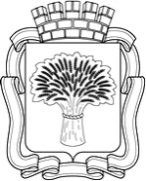 Российская ФедерацияАдминистрация города Канска
Красноярского краяПОСТАНОВЛЕНИЕРоссийская ФедерацияАдминистрация города Канска
Красноярского краяПОСТАНОВЛЕНИЕРоссийская ФедерацияАдминистрация города Канска
Красноярского краяПОСТАНОВЛЕНИЕРоссийская ФедерацияАдминистрация города Канска
Красноярского краяПОСТАНОВЛЕНИЕ21.04.2020г.№355Квалификационные уровниМинимальные размеры окладов(должностных окладов)1 квалификационный уровень37832 квалификационный уровень41573 квалификационный уровень48304 квалификационный уровень60275 квалификационный уровень7037Квалификационные уровниМинимальные размеры окладов(должностных окладов)1 квалификационный уровень29282 квалификационный уровень3069